Checklista Städning Omklädningsrum (totalt 2 st)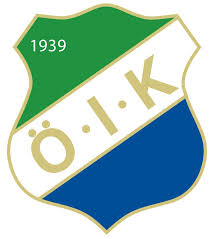 Respektive lag ansvarar för att städa av använt omklädningsrum och duschutrymme enl. checklistan nedan:Sopa av golvet vid behov mha sop set (som finns i resp omklädningsrum)Våttorka av golvet vid behov mha skur set (som finns i resp omklädningsrum)Våttorka av handfat (blå disktrasa)Våttorka av toalett (rosa disktrasa)Töm papperskorgar och sätt i ny soppåseChecka av att toalettpapper, handtorkpapper och handtvål är påfylltSäkerställ att städutrustning ställs tillbaka på anvisad plats- i syfte att vara tillgänglig i gott skick till nästa gångBemanning i kiosk och kafeteria ansvarar för att inspektera efter match och ska kontakta ansvarig tränare vid brister i ordning och reda!Dock behöver matchvärdar (kioskpersonal) åtgärda ev brister i städningen om det finns behov, så att anläggningen är i acceptabelt skick inför nästkommande event.